Publicado en  el 25/08/2016 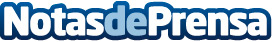 La moda de las cocinas blancas: qué sí y qué noSi se está pensando en reformar la cocina de casa, se puede optar por seguir la moda y optar por el color blanco. Aun así, es necesario estudiar las ventajas e inconvenientes de esta opción Datos de contacto:Nota de prensa publicada en: https://www.notasdeprensa.es/la-moda-de-las-cocinas-blancas-que-si-y-que-no_1 Categorias: Interiorismo http://www.notasdeprensa.es